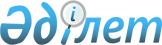 О признании утратившим силу постановление акимата Сарыкольского районаПостановление акимата Сарыкольского района Костанайской области от 4 мая 2023 года № 98. Зарегистрировано Департаментом юстиции Костанайской области 16 мая 2023 года № 10005
      В соответствии со статьей 27 Закона Республики Казахстан "О правовых актах" акимат Сарыкольского района ПОСТАНОВЛЯЕТ:
      1. Признать утратившим силу постановление акимата Сарыкольского района № 86 "Об утверждении Методики оценки деятельности административных государственных служащих корпуса "Б" местных исполнительных органов Сарыкольского района" от 3 апреля 2018 года (зарегистрировано в Реестре государственной регистрации нормативных правовых актов за № 7719).
      2. Настоящее постановление вводится в действие по истечении десяти календарных дней после дня его первого официального опубликования.
					© 2012. РГП на ПХВ «Институт законодательства и правовой информации Республики Казахстан» Министерства юстиции Республики Казахстан
				
      Аким Сарыкольского района 

А. Балгарин
